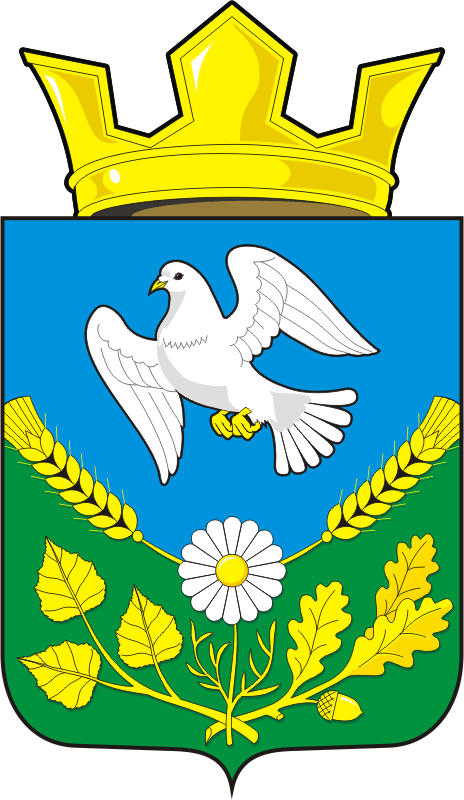 СОВЕТ ДЕПУТАТОВ МУНИЦИПАЛЬНОГО ОБРАЗОВАНИЯ НАДЕЖДИНСКИЙ СЕЛЬСОВЕТ САРАКТАШСКОГО РАЙОНА ОРЕНБУРГСКОЙ ОБЛАСТИЧЕТВЕРТОГО СОЗЫВАРЕШЕНИЕ внеочередного десятого заседания Совета депутатовмуниципального образования Надеждинский сельсоветчетвертого созываот  23  марта 2021 г.                                                                                № 28      Об утверждении положения «О составе, порядке подготовки и утверждения местных нормативов градостроительного проектирования сельского поселения Надеждинский сельсовет Саракташского района Оренбургской областиВ целях обеспечения благоприятных условий жизнедеятельности населения муниципального образования Надеждинский сельсовет Саракташского района Оренбургской области, в соответствии со статьями 8, 24, 29,4 Градостроительного кодекса РФ, Приказа Министерства экономического развития РФ от  15.02.2021 №71, Устава муниципального образования Надеждинский сельсовет, Совет депутатов Надеждинского сельсоветаРЕШИЛ:1. Утвердить Положение «О составе, порядке подготовки и утверждения местных нормативов градостроительного проектирования сельского поселения  Надеждинский сельсовет  Саракташского района Оренбургской области согласно приложению.2. Поручить администрации Надеждинского сельсовета Саракташского района Оренбургской области организовать работу по подготовке местных нормативов градостроительного проектирования сельского поселения Надеждинский сельсовет Саракташского района Оренбургской области.3. Контроль за исполнением настоящего решения возложить на постоянную комиссию по бюджетной, налоговой и финансовой политике, собственности, экономическим вопросам (Сметанина С.Г.).4. Настоящее решение вступает в силу после дня его обнародования и подлежит размещению на официальном сайте МО Надеждинский сельсовет  в сети Интернет (www//http://admnadegdinka.ru/) Разослано:  в дело, постоянной комиссии, прокуратуре района, в сельсовет для обнародования, на официальный сайтПриложениек решению Совета депутатов МО Надеждинский сельсовет Саракташского района Оренбургской области от 23.03.2021 № 28ПОЛОЖЕНИЕ«О составе, порядке подготовки и утверждения местных нормативов градостроительного проектирования сельского поселения  Надеждинский сельсовет Саракташского района Оренбургской области»1.  Общие положения.1.1. Настоящее Положение «О составе, порядке подготовки и утверждения местных нормативов градостроительного проектирования муниципального образования Надеждинский сельсовет Саракташского района Оренбургской области» (далее – Положение) разработано в соответствии Градостроительным кодексом РФ (далее - ГрК РФ), Приказом Министерства экономического развития РФ от  15.02.2021 №71, нормативно-правовыми актами муниципального образования Надеждинский сельсовет Саракташского Оренбургской области (далее – сельское поселение).1.2. Требования настоящего Положения обязательны для организаций независимо от их организационно-правовой формы, осуществляющих деятельность по разработке местных нормативов градостроительного проектирования, органов местного самоуправления сельского поселения, обеспечивающих в пределах своих полномочий подготовку таких нормативов, а также органов, координирующих и контролирующих осуществлении градостроительной деятельности.1.3. Под местными нормативами градостроительного проектирования сельского поселения понимаются нормативные правовые акты, которые содержат расчетные показатели обеспечения населения объектами регионального значения и предельные значения расчетных показателей местного значения, которые отображаются в документах территориальногопланирования (далее - ДТП), учитываются в правилах землепользования изастройки (далее - ПЗЗ) (в целях комплексного развития территории), в документации по планировке территории (далее - ДППТ), с помощью которых планируется обеспечение базовыми социальными, транспортными,инженерными услугами, основываясь на положениях СПР – стратегии пространственного развития, стратегий социально-экономического развития субъектов и программ социально- экономического развития субъектов Российской Федерации, муниципальных образований. Заказчиком их подготовки выступает администрация сельского поселения.1.4. Целью утверждения и применения НГП является повышение качества обеспеченности населения объектами коммунальной, транспортной,социальной инфраструктур и благоустройства с учетом планируемых показателей социально-экономического развития, установленных соответствующими документами стратегического планирования Оренбургской области, Саракташского района и сельского поселения.Внесение изменений в НГП (актуализацию НГП), корректировка расчетных показателей минимально допустимого уровня обеспеченности объектами коммунальной, социальной, транспортной инфраструктур и расчетных показателей максимально допустимого уровня территориальной доступности таких объектов для населения с учетом изменения социально-экономической, демографической ситуаций осуществляется не реже чем один раз в пять лет.1.5. В соответствии с частью 1 статьи 29.4 ГрК РФ местные нормативы градостроительного проектирования принимаются в форме нормативных правовых актов, утверждаемых решением Совета депутатов сельского поселения.2. Состав нормативов градостроительного проектирования.2.1. В соответствии со статьей 29.2 ГрК РФ НГП включают в себя:1) основную часть;2) материалы по обоснованию расчетных показателей, содержащихся в основной части нормативов градостроительного проектирования;3) правила и область применения расчетных показателей нормативов градостроительного проектирования.В основную часть НГП включаются следующие разделы:а) общие положения;б) перечень расчетных показателей для местных НГП;в) приложения к основной части (термины, перечень НПА, технические и методические нормы, картографические материалы). В материалы по обоснованию расчетных показателей НГП включаются следующие разделы:а) информация о современном состоянии, прогнозе развития Оренбургской области  и  сельского поселения;б) обоснование положений основной части НГП;в) приложения.В местных НГП устанавливаются предельные значения расчетных показателей в следующих областях:а) автомобильные дороги местного значения и уличная сеть, транспортнаяинфраструктура, организация парковок;б) организация транспортного обслуживания населения (общественный транспорт);в) образование, в том числе дополнительное;г) здравоохранение - в случае передачи соответствующих полномочий ОМСУ;д) физическая культура и спорт;е) культура и искусство, в том числе библиотечное обслуживание, организация музеев;ж) содержание мест захоронения, организация ритуальных услуг;з) организация строительства муниципального жилищного фонда, создание условий для жилищного строительства;и) благоустройство территории, в том числе озеленение и создание общественных пространств.2.2. Местные нормативы градостроительного проектирования включают в себя следующие минимальные расчетные показатели обеспечения благоприятных условий жизнедеятельности человека:1) расчетные показатели обеспеченности и интенсивности использования жилых и общественно-деловых зон:- нормативы площади территорий жилых зон в зависимости от типа застройки (в гектарах);- нормативы плотности населения квартала, микрорайона (количество жителей на 1 гектар площади застройки);- нормативы жилищной обеспеченности (в квадратных метрах общей площади на 1 человека);- нормативы размера земельных участков для индивидуального строительства (в гектарах);- нормативы предельно допустимых параметров застройки участков малоэтажного индивидуального строительства (в процентах, отношение общей площади застройки к общей площади участка);- нормативы площади дворовых площадок для игр и отдыха (в квадратных метрах на 1 жителя квартала);- нормативы обеспеченности дошкольными учреждениями (в штуках, количество мест на 1тыс. жителей);- нормативы обеспеченности общеобразовательными учреждениями (в штуках, количество мест на 1тыс. жителей);- нормативы обеспеченности учреждениями и предприятиями обслуживания (в штуках, количество мест на 1тыс. жителей);- нормативы обеспеченности пожарными депо и пожарными автомобилями (в штуках, количество депо (пожарных машин) на 1тыс. жителей и (или) на площадь поселения);- нормативы размера земельного участка дошкольного учреждения (в квадратных метрах на 1 место);- нормативы размера земельного участка образовательного учреждения (в квадратных метрах на 1 учащегося);- нормативы размеров земельных участков учреждений и предприятий обслуживания (в квадратных метрах на количество посетителей, служащих);- нормативы радиуса обслуживания пожарного депо (в метрах);- нормативы радиуса обслуживания учреждений и предприятий (в метрах); иные расчетные показатели обеспеченности и интенсивности использования жилых и общественно-деловых территорий, предусмотренные в решении Правительства Оренбургской области о подготовке региональных нормативов градостроительного проектирования;2) расчетные показатели потребности и интенсивности использования коммунально-складских и производственных зон:- нормативы площади помещений общетоварных складов (в квадратных метрах, 1 квадратный метр площади помещения на 1тыс. жителей поселения);- нормативы размера земельного участка общетоварного склада (в квадратных метрах, 1 квадратный метр площади участка на 1тыс. жителей поселения); нормативы вместимости специализированных складов (в тоннах, тонн на 1тыс. жителей поселения);- нормативы размера земельного участка специализированного склада (в квадратных метрах, 1 квадратный метр площади участка на 1тыс. жителей поселения);- иные расчетные показатели потребности и интенсивности использования коммунально-складских и производственных территорий, предусмотренные в решении Правительства Оренбургской области о подготовке региональных нормативов градостроительного проектирования;3) расчетные показатели потребности в территориях зеленых насаждений общего пользования:- нормативы ширины защитных лесных полос вокруг поселений, расположенных в безлесных и малолесных районах (в метрах);- нормативы обеспеченности в территориях рекреации в пределах нормативной транспортной доступности (в процентах, 1 процент от площади поселения);- нормативы обеспеченности застроенной территории поселения зелеными насаждениями (в процентах, 1 процент от общей площади, застроенной территории);- нормативы обеспеченности жилой застройки зелеными насаждениями (в процентах, 1 процент от общей площади, жилой застройки); нормативы обеспеченности санитарно-защитных зон промышленных предприятий зелеными насаждениями (в процентах);- нормативы площади озелененных территорий общего пользования (в квадратных метрах, 1 квадратный метр на 1 человека в зависимости от общей численности поселения);- нормативы площади территорий парков, садов, скверов (в гектарах);- нормативы расстояния от городских парков до максимально удаленной части жилой застройки (в метрах);- нормативы (расчетное число) единовременных посетителей территории парков, скверов (количество посетителей на 1 гектар площади парка);- нормативы площади питомников и цветочно-оранжерейных хозяйств городского значения (в квадратных метрах, 1 квадратный метр на 1 жителя поселения);- иные расчетные показатели потребности в территориях зеленых насаждений общего пользования, предусмотренные в решении Правительства Оренбургской области о подготовке региональных нормативов градостроительного проектирования;4) расчетные показатели потребности и интенсивности использования улично-дорожной сети:- параметры улиц и дорог различных категорий;- плотность магистральных улиц и дорог населенных пунктов (в километрах на квадратный километр, отношение общей длины автомагистралей к площади застройки);- нормативы уровня автомобилизации (количество транспортных средств на 1тыс. жителей);- расстояние между въездами и сквозными проездами на территорию микрорайона (в метрах);- длина тупиковых проездов (в метрах); расстояние между пешеходными переходами (в метрах); расстояния от края проезжей части магистральных дорог и улиц до линии регулирования застройки (в метрах);- плотность сети общественного пассажирского транспорта на застроенных территориях (в километрах на квадратный километр); расстояние до ближайшей остановки общественного пассажирского транспорта от жилых домов (в метрах);- расстояние до ближайшей остановки общественного пассажирского транспорта от объектов массового посещения (в метрах);- расстояние между остановочными пунктами на линиях общественного пассажирского транспорта (в метрах);- иные расчетные показатели потребности и интенсивности использования улично-дорожной сети, предусмотренные в решении Правительства Оренбургской области о подготовке региональных нормативов градостроительного проектирования;5)  расчетные показатели необходимого числа сооружений для хранения и обслуживания транспортных средств:-нормативы обеспеченности местами хранения индивидуального транспорта (в процентах, количество мест хранения от расчетного числа индивидуального транспорта);- нормативы обеспеченности местами парковки для учреждений и предприятий обслуживания (машино-мест на количество посетителей, служащих);- нормативы размера земельного участка гаражей, стоянок автомобилей в зависимости от этажности (в квадратных метрах, 1 квадратных метр на количество машино-мест);- расстояние от стоянок временного хранения автомобилей до жилых и общественных зданий и сооружений (в метрах);- расстояние от гаражных сооружений и открытых стоянок участков школ, детских садов и лечебных учреждений (в метрах);- нормативы размера земельного участка автозаправочной станции (в гектарах, 1 гектар в зависимости от количества раздаточных колонок);- нормативы размера земельного участка станции технического обслуживания транспортных средств (в гектарах, 1 гектар в зависимости от количества постов);- иные расчетные показатели необходимого числа сооружений для хранения и обслуживания транспортных средств, предусмотренные в решении Правительства Оренбургской области о подготовке региональных нормативов градостроительного проектирования;6) расчетные показатели потребности в электро - тепло - водо - и газо-снабжении и обеспечении объектами коммунального хозяйства:- укрупненные показатели электропотребления (в кВт-ч/ год, удельная расчетная нагрузка на 1 человека);- укрупненные показатели теплопотребления (в ккал/час/м2 или Вт/м2, удельный расход тепла на расчетный период);укрупненные показатели водопотребления и водоотведения (л/сут, удельный расход на 1 жителя (среднесут.) за год);- укрупненные показатели газопотребления (МДж или ккал, метров кубических в год на 1 человека);- нормативы размера земельного участка для размещения понизительных подстанций (в метрах квадратных);- нормативы размера земельного участка для размещения котельных (в метрах квадратных);- нормативы размера земельного участка для размещения очистных сооружений (в гектарах);- нормативы размера земельного участка для размещения газонаполнительных пунктов (в метрах квадратных);- нормативы накопления бытовых отходов (в килограммах или литрах, количество отходов на 1 жителя в год);- нормативы размера земельного участка предприятий и сооружений по транспортировке, обезвреживанию и переработке бытовых отходов (в гектарах, 1гектар на 1тыс. тонн в год);- иные расчетные показатели потребности в электро - тепло - водо - и газоснабжении и обеспечении объектами коммунального хозяйства, предусмотренные в решении Правительства Оренбургской области о подготовке региональных нормативов градостроительного проектирования;2.3. Местные нормативы градостроительного проектирования, содержащие минимальные расчетные показатели обеспечения благоприятных условий жизнедеятельности человека не могут быть ниже, чем расчетные показатели обеспечения благоприятных условий жизнедеятельности человека, содержащиеся в региональных нормативах градостроительного проектирования.3. Порядок подготовки и утверждения местных нормативов.3.1. Администрацией сельского поселения принимается постановление  о подготовке местных нормативов градостроительного проектирования.3.2. В постановлении  администрации сельского поселения о подготовке местных нормативов градостроительного проектирования наряду с другими сведениями должны содержаться:1)  перечень расчетных показателей, которые должны быть отражены в местных нормативах градостроительного проектирования или ссылка на техническое задание по разработке проекта местных нормативов градостроительного проектирования;2)  указания на сроки разработки проекта местных нормативов градостроительного проектирования;3)  указания о стоимости работ по разработке проекта местных нормативов градостроительного проектирования.3.3. Администрация сельского поселения осуществляет организацию работ по разработке проекта местных нормативов градостроительного проектирования, в том числе:1) организует и проводит торги на право заключения договора на подготовку проекта местных нормативов градостроительного проектирования,2) готовит и утверждает техническое задание на разработку проекта местных нормативов градостроительного проектирования;3) выступает в качестве заказчика работ по договору на разработку проекта местных нормативов градостроительного проектирования.3.4. Основные требования к оформлению и содержанию проекта местных нормативов градостроительного проектирования содержатся в техническом задании на разработку проекта местных нормативов градостроительного проектирования, разработанных в соответствии с настоящим положением.3.5. С организацией - победителем торгов заключается контракт (договор) на разработку местных нормативов градостроительного проектирования.3.6. Организация, осуществляющая разработку местных нормативов градостроительного проектирования, может привлекать для выполнения отдельных видов работ проектные, научно-исследовательские институты, экспертные учреждения и другие органы и организации.3.7. Разработанный, в соответствии с техническим заданием, проект местных нормативов градостроительного проектирования согласовывается разработчиком с администрацией сельского поселения, администрацией муниципального образования Саракташский район Оренбургской области (далее – администрация района),  другими федеральными надзорными органами и муниципальными организациями и службами, заинтересованными в принятии указанных нормативов.3.8. Перечень согласующих организаций и органов определяется администрацией сельского поселения совместно с отделом по вопросам архитектуры, градостроительства и ЖКХ администрации района в ходе подготовки технического задания, в соответствии с требованиями настоящего Положения, законодательных и иных нормативных правовых актов Российской Федерации, Оренбургской области, Саракташского района, сельского поселения. 3.9. После получения всех необходимых согласований и положительных заключений проект местных нормативов градостроительного проектирования представляются на рассмотрение главе сельского поселения.3.10. Глава сельского поселения, с учетом предоставленного проекта местных нормативов градостроительного проектирования и материалов по их согласованию, не более чем за 30 (тридцать) дней, принимает решение о направлении проекта на утверждение в Совет депутатов сельского поселения, или об отклонении такого проекта и направлении его на доработку.3.11. Решение об утверждении местных нормативов градостроительного проектирования принимает Совет депутатов сельского поселения.Утверждение местных нормативов градостроительного проектирования осуществляется с учетом особенностей населенных пунктов в границах сельского поселения.3.12. Утвержденные Советом депутатов сельского поселения местные нормативы градостроительного проектирования подлежат обнародованию в порядке, установленном для нормативных правовых актов сельского поселения, и размещаются на официальном сайте сельского поселения в сети Интернет.3.13. Утвержденные местные нормативы градостроительного проектирования подлежат учету в реестре нормативов градостроительного проектирования сельского поселения.3.14. В случае передачи своих полномочий, при исполнении которых необходим учет данных нормативов, администрация сельского поселения на безвозмездной основе передает копии (на бумажном и в электронном виде) местные нормативы градостроительного проектирования исполняющей стороне.3.15. Внесение изменений в местные нормативы градостроительного проектирования осуществляется в порядке, предусмотренном настоящим Положением, а также в порядке установленным для внесения изменений в нормативно правовые актов органов местного самоуправления сельского поселения.Председатель Совета депутатов Глава муниципального образования                                                 О.А.Тимко                  